Referat und PräsentationVorbemerkungUnterrichtsblock 1: Einführung ins ThemaUnterrichtsblock 2: RechercheUnterrichtsblock 3: Informationen auswerten und verwendenUnterrichtsblock 4: Inhalte präsentierenVorbemerkungBei der vorliegenden Unterrichtseinheit handelt es sich um einen Unterrichtsvorschlag zu den im Lehrplan für das berufliche Gymnasium der sechsjährigen Aufbauform unter der Einheit „Referat und Präsentation“ verankerten Inhalten „Information über komplexe Sachverhalte, Planung und Durchführung, Medieneinsatz“ in Klasse 10. Als Leitthema wurde die Auseinandersetzung mit dem Themenkomplex „Sucht und Abhängigkeit“ gewählt, da das Thema eine Problematik aufgreift, die sich stark an der Lebenswelt der Schülerinnen und Schüler orientiert. Hinzu kommt, dass diese Thematik ebenfalls Lehrplaninhalt in Biologie darstellt und sich somit auch ein fächerübergreifendes Projekt anböte. Da für die Recherche und Vorbereitung Computer benötigt werden, ist anzuraten, für die gesamte Zeit der Unterrichtseinheit einen Computerraum zu belegen. Die Unterrichtseinheit besteht aus vier Unterrichtsblöcken, deren Umfang insgesamt etwa acht bis zwölf Schulstunden entspricht. Sie ist so konzipiert, dass sie ohne größeren Vorbereitungsaufwand im Unterricht einsetzbar ist. Neben einer schrittweisen Wiedergabe des Verlaufs der Unterrichtsblöcke sind Arbeitsblätter, Tafelbilder und teilweise Lösungen beigefügt. Die Unterrichtsblöcke bauen aufeinander auf, können jedoch auch unabhängig voneinander unterrichtet werden. Ziel der Unterrichtseinheit ist es, dass die Schülerinnen und Schüler einen Kurzvortrag zu einer selbstgewählten Droge/Abhängigkeit erstellen und erfolgreich vortragen. In Unterrichtsblock 1 erfolgt eine inhaltliche Einführung, in Unterrichtsblock 2 beginnt die Beschäftigung mit der Problematik des Recherchierens im Internet. Die gefundenen Informationen werden im dritten Unterrichtsblock ausgewertet und für die eigene Präsentation verwendet; ein Schwerpunkt liegt hierbei in der Vermeidung von Plagiaten. Im letzten Unterrichtsblock steht die Präsentation des Erarbeiteten im Zentrum, weshalb sich die Schülerinnen und Schüler mit unterschiedlichen Medien, Tipps für einen gelungenen Vortrag und dem Handout beschäftigen.Unterrichtsblock 1: Einführung ins Thema UnterrichtszielSensibilisierung der Schülerinnen und Schüler dafür, dass vor einer Meinungsäußerung zunächst eine fundierte Kenntnis stehen muss.VerlaufSchritt 1: Einstieg mit ProvokationDer Einstieg in die Unterrichtseinheit „Referat und Präsention“ erfolgt über eine provozierende Behauptung mit der Erwartung, eine schnelle und undifferenzierte Antwort von den Schülerinnen und Schülern zu erhalten. Die Lehrperson schreibt deshalb kommentarlos die These: Bei der Hälfte der heutigen Jugendlichen ab 13 Jahren sind Anzeichen einer Sucht vorhanden an die Tafel und wartet erste Reaktionen ab.Schritt 2: Diskussion im PlenumIn der folgenden Diskussion sollte die Lehrperson sich weitgehend zurücknehmen und erst nach einigen Äußerungen der Zustimmungen oder des Widerspruchs auf die Problematik hinweisen, dass vor einer Meinungsäußerung zunächst die Klärung der Sachinhalte, in diesem Fall die des Begriffs der Sucht, stehen muss. Dies kann beispielsweise mit der Frage „Ab wann beginnt überhaupt eine Sucht?“ geschehen.Unterrichtsblock 2: Recherche Unterrichtsziele Eigenständige Recherche und Materialsammlung im Internet in KleingruppenVerlauf Schritt 1: Internetrecherche des Begriffs SuchtDer erste individuelle Rechercheauftrag soll den Begriff der Sucht im Internet klären. Es ist zu vermuten, dass viele Schülerinnen und Schüler den ersten Link (Wikipedia) öffnen und abschreiben werden.Schritt 2: Besprechung und Problematisierung der ErgebnisseIm Plenum werden die Ergebnisse besprochen, wobei der Bildschirm der Schülercomputer ausgeschaltet werden sollte. Es bietet sich an, verschiedene Definitionen nebeneinander zu legen – dies kann per ELMO oder auf Metaplankarten an der Tafel geschehen. Die Schülerinnen und Schüler benennen ihre Quellen und entscheiden sich gemeinsam für eine selbstständig formulierte Erklärung, die an der Tafel festgehalten wird. Im folgenden Unterrichtsgespräch wird thematisiert, dass das bloße Abschreiben einer unverständlichen Definition nicht zielführend und sinnvoll ist, sondern der Fokus auf einer eigenen Formulierung liegen sollte, da nur dies eine Eigenleistung des Verfassers/der Verfasserin darstellt.Schritt 3: Sicherung der Vorkenntnisse der Schülerinnen und SchülerAnschließend werden die Vorkenntnisse der Schülerinnen und Schüler abgefragt und unter der Definition von Abhängigkeit an der Tafel in Form einer MindMap strukturiert. Als Kategorisierung bietet sich die Unterteilung in stoffgebundene und stoffungebundene Süchte an, wobei bei ersteren zudem zwischen legalen und verbotenen Substanzen unterschieden werden kann. Zudem können die Ursachen und Folgen einer Sucht beachtet und festgehalten werden. Eine mögliche Lösung kann wie folgt aussehen:Schritt 4: Erarbeitung von Kriterien für geeignete Quellen in Kleingruppen Anschließend werden die Schülerinnen und Schüler je nach Interessen in Kleingruppen mit maximal vier Gruppenmitgliedern eingeteilt, in denen sie später, ausgehend vom Tafelanschrieb, zu einem Suchtstoff/einer Abhängigkeit recherchieren. Das Ziel am Ende der Einheit soll ein Kurzvortrag sein, der den ausgewählten Suchtstoff oder die entsprechende Abhängigkeit mit den jeweiligen Wirkungen und Folgen kritisch darstellt. Um die Recherche strukturiert und zielführend anzuleiten, erstellen die jeweiligen Kleingruppen eine Checkliste für geeignete Internetquellen (AB1).Schritt 5: Sicherung und Konkretisierung der Kriterien für geeignete Quellen Die Checklisten werden im Plenum besprochen und ergänzt, bevor die Schülerinnen und Schüler in die eigenständige Suche nach geeigneten Internetquellen entlassen werden. Somit erfolgt eine Konkretisierung der zuvor allgemein erarbeiteten Kriterien anhand des Themas Abhängigkeit. Eine mögliche Linkliste (AB2) wird von einer Kleingruppe vorgestellt.Schritt 6: Rechercheauftrag in Kleingruppen Die Recherche des Kurzvortrages erfolgt nach vorgegebenen inhaltlichen Schwerpunkten, die auf einem Arbeitsblatt (AB3) ausgegeben werden, und mit der Zeitvorgabe von drei Minuten Redezeit pro Schülerin und Schüler. Zudem soll das Material sowohl digital als auch in Papierform archiviert werden. Wichtig ist hierbei, die jeweils passende Quelle anzugeben. ProblematisierungMaterialAB1: Checkliste zur Überprüfung geeigneter InternetquellenAB2: Linksammlung geeigneter InternetquellenAB3: Anforderungen für den Kurzvortrag zum Thema ___________________Arbeitsblatt 1: Checkliste zur Überprüfung geeigneter InternetquellenArbeitsauftrag:Erarbeitet in Partnerarbeit Kriterien für die Eignung einer Internetquelle. Orientiert euch hierbei auch an folgenden Leitfragen: Von wem ist die Internetseite?Welche Ziele und Absichten verfolgt der Verfasser/die Verfasserin?An wen richtet sich die Internetseite? Checkliste zur Überprüfung geeigneter Internetquellen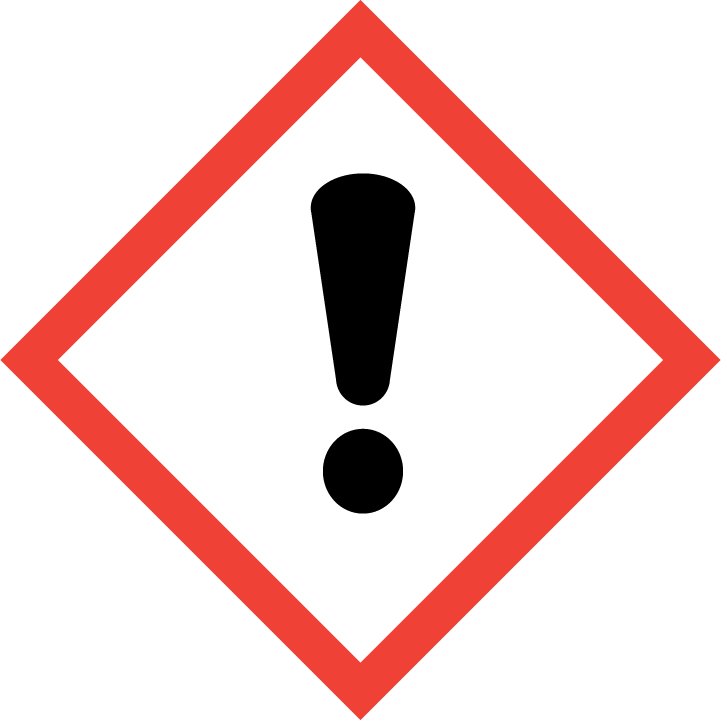 Folgende Aspekte sollen erfüllt sein, damit eine Internetquelle als passend und seriös eingeschätzt werden kann:________________________________________________________________________________________________________________________________________________________________________________________________________________________________________________________________________________________________________________________________________________________________________________________________________________________________________________________________________________________________________________________________________________________________________________________________________________________________________________________________________________________________________________________________________________________________________________________________________________________________________________________________________________________________________________________________________________________________________________________________________________________________________________________________________________________________________________________________________________________________________________________________________________________________________________________________________________________________________________________________________________________________________________________________________________________________________________________________________________________________________________________________________________________________________________________________________________________________________________________________________Arbeitsblatt 1: Checkliste zur Überprüfung geeigneter Internetquellen (LÖSUNG)Arbeitsauftrag:Erarbeitet in Partnerarbeit Kriterien für die Eignung einer Internetquelle. Orientiert euch hierbei auch an folgenden Leitfragen: Von wem ist die Internetseite?Welche Ziele und Absichten verfolgt der Verfasser/die Verfasserin?An wen richtet sich die Internetseite? Checkliste zur Überprüfung geeigneter InternetquellenFolgende Aspekte sollen erfüllt sein, damit eine Internetquelle als passend und seriös eingeschätzt werden kann:Ist der Verfasser/die Verfasserin der Informationen namentlich genannt? Gibt es ein aufschlussreiches Impressum?Ist der Verfasser/die Verfasserin ein Fachmann/eine Fachfrau oder eine Organisation, die in diesem Sachgebiet über Fachwissen verfügt? (z. B. offizielle Institutionen)Dient die Darstellung der Information oder werden darüber hinaus weitere Absichten wie Manipulation des Lesers beabsichtigt (Verkauf von Produkten/Veränderung politischer Meinung)?Enthält die Homepage keine unseriöse Werbung? Ist die Internetseite themen- und adressatengerecht? (z. B. Richtet sie sich an junge Erwachsene und nicht an ein Fachpublikum oder Grundschüler?)In welchem Kontext stehen die Informationen auf der Internetseite?Ist die Homepage auf einem aktuellen Stand?Stehen die relevanten Themen im Zentrum der Internetseite und werden entsprechend umfangreich und kritisch dargestellt?Ist die Darstellung der Inhalte umfassend und übersichtlich?… Arbeitsblatt 2: Linksammlung geeigneter InternetquellenArbeitsauftrag:Sammelt in Partnerarbeit geeignete Internetquellen, die für die Recherche und Erarbeitung eures Themas sinnvoll sind und die auch den anderen Gruppen dienen können.___________________________________________________________________________________________________________________________________________________________________________________________________________________________________________________________________________________________________________________________________________________________________________________________________________________________________________________________________________________________________________________________________________________________________________________________________________________________________________________________________________________________________________________________________________________________________________________________________________________________________________________________________________________________________________________________________________________________________________________________________________________________________________________________________________________________________________________________________________________________________________________________________________________________________________________________________________________________________________________________________________________________________________________________________________________________________________________________________________________________________________________________________________________________________________________________________________________________________________________________________________________________________________________________________________________________________________________________________________________________________________________________________________________________________________________________________________________________________________________________________________________________________________________________________________________________________________________________________________________________________________________________________________________________________________________________________________________________________Arbeitsblatt 2: Linksammlung geeigneter Internetquellen (LÖSUNG)Arbeitsauftrag:Sammelt in Partnerarbeit geeignete Internetquellen, die für die Recherche und Erarbeitung eures Themas sinnvoll sind und die auch den anderen Gruppen dienen können.Allgemeine Informationen, die den Einstieg in die Thematik erleichtern, finden sich u. a. bei:www.bzga.de/infomaterialien/suchtvorbeugung/?addinfo=1www.kmdd.dewww.drugcom.de/…Arbeitsblatt 3: Anforderungen für den Kurzvortrag zum Thema ___________________Arbeitsauftrag:Bereitet in der Kleingruppe einen überzeugenden Kurzvortrag zum Thema _____________ _____________________ vor. Jedes Gruppenmitglied hat eine Redezeit von drei Minuten.Sammelt eure Informationen sowohl digital als auch in Papierform.Gebt jeweils die genaue Herkunft der Information an, bei Internetquellen ist das die komplette Webadresse und das Datum des Aufrufs, z. B. Bundeszentrale für gesundheitliche Aufklärung: Suchtprävention, in: www.bzga.de/themenschwerpunkte/suchtpraevention/ (12.01.2015)Euer Vortrag soll folgende Aspekte umfassen:Zugang zur Droge/in die Abhängigkeit (Wie kommt man an die Droge? Wie wird man abhängig? Wer ist gefährdet? ...)Beschreibung der Droge/Abhängigkeit (Woraus besteht das Suchtmittel? Wie äußert sich die Abhängigkeit? ...)Kurz- und Langzeitwirkung des KonsumsSuchtpotential (Wie schnell wird man abhängig? Wie viele Menschen sind abhängig? …)Mortalitätsrate und Therapiemöglichkeiten (Wie viele Menschen sterben an den Folgen des Konsums? Gibt es vielversprechende Therapiemöglichkeiten? ...)Gesellschaftliche Bewertung der Droge/Abhängigkeit… Unterrichtsblock 3: Informationen auswerten und verwendenUnterrichtsziele Schülerinnen und Schüler werten Inhalte sinnvoll aus und stellen diese für ihren Vortrag zusammen.Verlauf Schritt 1: Einführung und Definition des Begriffs „Plagiat“ Nachdem die Schülerinnen und Schüler ausreichend Informationen zu ihrem Thema gesammelt haben, soll nun die Aus- und Verwertung der Materialien vorgenommen werden. Da es das Ziel der Unterrichtseinheit ist, die Schülerinnen und Schüler für einen wissenschaftlichen Umgang mit fremdem Gedankengut zu sensibilisieren, erfolgt anhand eines Arbeitsblatts (AB4) die Auseinandersetzung mit dem Problem des Plagiierens. Als Ausgangspunkt wurde eine äußerst knappe Definition von „Plagiat“ gewählt, die näherer Erläuterung bedarf. Es bietet sich an, die Definition entweder selbst von den Schülerinnen und Schülern suchen zu lassen (Schlagworte hierfür: Plagiat + Duden) oder sie anhand des Arbeitsblattes gemeinsam zu lesen und zu problematisieren. Schritt 2: Gelenktes Unterrichtsgespräch zur Problematik des Plagiierens Die Lehrperson weist im darauffolgenden Unterrichtsgespräch darauf hin, dass die Eigenleistung bei einem Referat und Vortrag darin liegt, sich gezielt zu informieren und diese Inhalte selbstständig auszuwerten, zu beurteilen und in eigenen Worten darzustellen. Um ein Gespür für die Problematik des Plagiats zu bekommen, füllen die Schülerinnen und Schüler den Einschätzungstest aus. Schritt 3: SicherungBevor die Schülerinnen und Schüler in der Kleingruppe ihren Vortrag inhaltlich vorbereiten, wird anhand eines Arbeitsblatt (AB5) eine Handreichung für den richtigen Umgang mit fremdem Wissen ausgeteilt. MaterialAB4: Der Umgang mit fremdem Wissen: Was ist ein Plagiat?AB5: Der Umgang mit fremdem Wissen: Wie vermeide ich ein Plagiat?Arbeitsblatt 4: Der Umgang mit fremdem Wissen: Was ist ein Plagiat?Definition: Was ist ein Plagiat? Laut Duden ist ein Plagiat die „unrechtmäßige [Hervorhebung durch Verfasser] Aneignung von Gedanken, Ideen o. Ä. eines anderen auf künstlerischem oder wissenschaftlichem Gebiet und ihre Veröffentlichung“. Es handelt sich hierbei somit um einen „Diebstahl geistigen Eigentums“.(Dudenverlag: Plagiat, in: www.duden.de/rechtschreibung/Plagiat, Datum: 12.01.2015)Arbeitsauftrag:Du findest im Internet eine gut recherchierte und hinreichend belegte Internetseite, die perfekt zu deinem Thema passt. Zudem hast du noch zwei weitere Quellen, die die erste ergänzen.Welche Möglichkeiten der Auswertung und Verwendung des darin dargestellten Wissens sind erlaubt und welche stellen ein Plagiat dar und sind somit nicht zulässig?Teste dein Wissen:* Nur in meinem Quellenverzeichnis gebe ich die verwendeten Internetseiten korrekt an.Arbeitsblatt 4: Der Umgang mit fremdem Wissen: Was ist ein Plagiat? (LÖSUNG)Definition: Was ist ein Plagiat? Laut Duden ist ein Plagiat die „unrechtmäßige [Hervorhebung durch Verfasser] Aneignung von Gedanken, Ideen o. Ä. eines anderen auf künstlerischem oder wissenschaftlichem Gebiet und ihre Veröffentlichung“. Es handelt sich hierbei somit um einen „Diebstahl geistigen Eigentums“.(Dudenverlag: Plagiat, in: www.duden.de/rechtschreibung/Plagiat, Datum: 12.01.2015)Arbeitsauftrag:Du findest im Internet eine gut recherchierte und hinreichend belegte Internetseite, die perfekt zu deinem Thema passt. Zudem hast du noch zwei weitere Quellen, die die erste ergänzen.Welche Möglichkeiten der Auswertung und Verwendung des darin dargestellten Wissens sind erlaubt und welche stellen ein Plagiat dar und sind somit nicht zulässig?Teste dein Wissen:* Nur in meinem Quellenverzeichnis gebe ich die verwendeten Internetseiten korrekt an.Arbeitsblatt 5: Der Umgang mit fremdem Wissen: Wie vermeide ich ein Plagiat?Tipps: So vermeide ich ein PlagiatUnterrichtsblock 4: Inhalte präsentieren UnterrichtszieleSchülerinnen und Schüler kennen die Vor- und Nachteile der jeweiligen Präsentationsmedien und erarbeiten Ratschläge für einen gelungenen Vortrag. Verlauf Schritt 1: Erarbeitung der Vor- und Nachteile unterschiedlicher Präsentationsmedien mit der think-pair-share-MethodeIm nun folgenden Unterrichtsblock sollen die Schülerinnen und Schüler die Vor- und Nachteile unterschiedlicher Präsentationsmedien reflektieren. Zunächst erhält jede/r Lernende ein Arbeitsblatt, auf dem sie/er ihre/seine persönlichen Vorlieben reflektiert und eigene Vorkenntnisse festhält (AB6). Diese Ergebnisse vergleicht und bespricht sie/er nach acht Minuten mit ihrem/seinem Sitznachbarn, um nach weiteren acht Minuten in seine Themengruppe zu gehen. Auf dem Arbeitsblatt wurde eine Vorauswahl getroffen, selbstverständlich könnte man weitere Medien aufnehmen.Schritt 2: Besprechung der Ergebnisse im PlenumIm Plenum werden die Ergebnisse gemeinsam besprochen und ergänzt. Als Grundregel für eine gelungene Präsentation kann folgende Regel erörtert und an die Tafel geschrieben werden.Schritt 3: Erarbeitung von Ratschlägen für einen guten VortragNachdem die Schülerinnen und Schüler sich mit der Wahl der Präsentationsmedien beschäftigt haben, wird nun der Fokus auf den Vortrag selbst gelegt. Dies erfolgt anhand des Textes Ratschläge für einen schlechten Redner von Kurt Tucholsky, den die Lernenden auf einem Arbeitsblatt (AB7) erhalten. Der Text wurde gekürzt und soll zunächst im Plenum laut vorgelesen werden. Anschließend erarbeiten die Schülerinnen und Schüler die Aussagen des Textes, um diese dann in Tipps für einen guten Redner umzuformulieren. Eine Schülergruppe stellt anschließend die Ergebnisse vor, ein Lösungsvorschlag ist im Anhang beigelegt.Schritt 4: Fertigstellung der Vorträge und PräsentationenDen Abschluss der Unterrichtseinheit bilden die während der Unterrichtseinheit erstellten Kurzvorträge der jeweiligen Kleingruppen. Für die konkrete Vorbereitung wird in einem Unterrichtsgespräch der aktuelle Arbeitsfortschritt besprochen, wobei die inhaltliche Erarbeitung abgeschlossen sein sollte. Im Weiteren klären die Gruppenmitglieder, wer welche Inhalte darstellt und für welches Medium/welche Medien sich die Gesamtgruppe entscheidet. Unter Umständen kann die Vorbereitung der individuellen Redeparts in die Hausaufgabe verlagert werden. Es ist ebenfalls sinnvoll, Zeit für die Übung der Präsentation einzuplanen und darauf zu achten, dass jede Gruppe mindestens einmal den Gesamtvortrag vor einer anderen Gruppe gehalten hat und sich anschließend Zeit nimmt, vorgebrachte Verbesserungsvorschläge umzusetzen und einzubinden.Für diesen Arbeitsgang gelten somit folgende Arbeitsschritte, die den Schülerinnen und Schülern auch als Arbeitsblatt (AB8) ausgeteilt werden kann. Zu einem gelungenen Vortrag gehört auch, dass den Zuhörerenden zentrale Inhalte in Form eines Handouts vorgelegt werden. Zur Erstellung der eigenen Handouts erhalten die Schülerinnen und Schüler ein Merkblatt (AB9), das gemeinsam im Unterrichtsgespräch besprochen wird.Schritt 5: KurzvorträgeDie Kurzvorträge, die im Laufe der Unterrichtseinheit vorbereitet wurden, werden nun vor der Gesamtklasse gehalten. Die Schülerinnen und Schüler geben sich gegenseitiges Feedback, für die Lehrperson besteht die Möglichkeit, individuelle Noten zu machen. Als Kriterien können folgende Aspekte berücksichtigt werden:MaterialAB6: Die Vor- und Nachteile einzelner Präsentationsmedien AB7: Tipps für einen gelungenen Vortrag AB8: Checkliste zur Vorbereitung der PräsentationAB9: Merkblatt zur Erstellung eines HandoutsArbeitsblatt 6: Die Vor- und Nachteile einzelner PräsentationsmedienArbeitsblatt 7: Tipps für einen gelungenen VortragArbeitsauftrag:Lies den oben stehenden Text aufmerksam durch und markiere die zentralen Aussagen, die über einen schlechten Vortrag Auskunft geben.Formuliere ausgehend davon Tipps für einen guten Redner und schreibe sie auf die Linien am rechten Rand.Ergänze eigene Regeln, die in oben stehendem Text fehlen.________________________________________________________________________________________________________________________________________________________________________________________________________________________________________________________________________________________________________________________________________________________________________________________________Arbeitsblatt 7: Tipps für einen gelungenen Vortrag (LÖSUNG)Arbeitsblatt 8: Checkliste zur Vorbereitung der PräsentationArbeitsauftrag:Am___________________ werdet ihr euren Vortrag zum Thema ___________________ _________________ halten. Erarbeitet nun die Präsentation. Orientiert euch hierbei an den unten aufgeführten Arbeitsschritten und hakt diese ab, sobald sie erledigt sind.Arbeitsblatt 9: Merkblatt zur Erstellung eines HandoutsIst folgendes Vorgehen … …erlaubt?… ein Plagiat?Ich kopiere ganze Textabschnitte der unterschiedlichen Seiten und verbinde sie mit eigenen Worten.*Ich kopiere einzelne Halbsätze der unterschiedlichen Seiten und verbinde sie mit eigenen Worten.*Ich kopiere einzelne Wortgruppen (max. vier Wörter) und verbinde sie mit eigenen Worten.*Ich schreibe den Inhalt einer Seite in eigene Worte um, behalte aber die Struktur, den Aufbau oder die Aussage des Artikels bei.*Ich übernehme Teile des Textes und setze ihn in Anführungszeichen. Die Quelle gebe ich mit einer Fußnote an.*Eine meiner Quellen ist Wikipedia und somit Allgemeingut. Diese Quelle muss ich gar nicht angeben.Ist folgendes Vorgehen … …erlaubt?… ein Plagiat?Ich kopiere ganze Textabschnitte der unterschiedlichen Seiten und verbinde sie mit eigenen Worten.*XIch kopiere einzelne Halbsätze der unterschiedlichen Seiten und verbinde sie mit eigenen Worten.*XIch kopiere einzelne Wortgruppen (max. vier Wörter) und verbinde sie mit eigenen Worten.*XIch schreibe den Inhalt einer Seite in eigene Worte um, behalte aber die Struktur, den Aufbau oder die Aussage des Artikels bei.*XIch übernehme Teile des Textes und setze ihn in Anführungszeichen. Die Quelle gebe ich mit einer Fußnote an.*XEine meiner Quellen ist Wikipedia und somit Allgemeingut. Diese Quelle muss ich gar nicht angeben.XWährend der Recherche:Die Quelle wird direkt mit vollständiger Internetadresse und dem Datum des letzten Zugriffs gespeichert, wenn die darin enthaltenen Informationen nützlich erscheinen.DokumentierenBei der Erarbeitung:Die dargestellten Inhalte werden kritisch, unter Zuhilfenahme anderer Informationen, geprüft.AuswertenNach dem aufmerksamen Durchlesen des Materials werden zentrale Inhalte in eigene Worte gefasst und auf einem Konzeptblatt festgehalten. ExzerpierenZur Vorbereitung des Vortrags und des Handouts:Das Material verschiedener Quellen wird in eigenen Worten wiedergegeben.Die Inhalte werden der Aufgabenstellung/Leitfrage folgend neu und sinnvoll strukturiert.StrukturierenDirekte Zitate werden durch Anführungszeichen gekennzeichnet.Sowohl direkte Zitate als auch übernommene Aussagen werden mit Quellenangaben in Fußnoten versehen.In der Präsentation und auf dem Handout:Im Quellenverzeichnis wird die Herkunft der Information nachvollziehbar angegeben. Bei Internetseiten geschieht dies nach folgendem Muster: Nachname, Vorname (Verfasser/Herausgeber): Titel des Textes, in: www.so-gebe-ich-eine–internetquelle-richtig-an.de/beispielangabe1, (Datum des letzten Zugriffs: TT.MM.JJJJ).In einer Fußnote reicht als Nachweis der jeweilige Link.VerweisenTeilbereichBewertungGewichtungInhalt der Gesamtpräsentation (Vollständigkeit/Richtigkeit/Eigenständigkeit, …)Gesamtnote für Gruppe50%Handout (Kriterien wie AB9)Gesamtnote für Gruppe20%Nutzung der MedienIndividualnote20%VortragsweiseIndividualnote10%Das PlakatDas PlakatDas PlakatDas PlakatMeine KenntnisErgebnisse meines SitznachbarnErgebnisse der KleingruppeVorteileNachteileDas muss man beim Einsatz unbedingt bedenken!Die Powerpoint-PräsentationDie Powerpoint-PräsentationDie Powerpoint-PräsentationDie Powerpoint-PräsentationMeine KenntnisErgebnisse meines SitznachbarnErgebnisse der KleingruppeVorteileNachteileDas muss man beim Einsatz unbedingt bedenken!Die Objektkamera (ELMO)Die Objektkamera (ELMO)Die Objektkamera (ELMO)Die Objektkamera (ELMO)Meine KenntnisErgebnisse meines SitznachbarnErgebnisse der KleingruppeVorteileNachteileDas muss man beim Einsatz unbedingt bedenken!Die TafelDie TafelDie TafelDie TafelMeine KenntnisErgebnisse meines SitznachbarnErgebnisse der KleingruppeVorteileNachteileDas muss man beim Einsatz unbedingt bedenken!ThemaZuständige/rErledigtDie inhaltliche Erarbeitung unseres Vortrages ist abgeschlossen.AlleWir haben die Themen folgendermaßen aufgeteilt:_____________________________________________________________________________________________________________________________________________________________________________________________________________________________Wir haben uns für folgendes Medium entschieden: _______ __________________________. Dafür benötigen wir:__________________________________________________________________________________________________________________________________________________________________________________________________________________________________________________________________________________________________________________________________________Jeder hat seinen Redepart vorbereitet.AlleWir haben unsere Präsentation erstellt und geprüft.Unsere Präsentation haben wir vor ___________________ _______________ gehalten und anschließend besprochen.Die Verbesserungsvorschläge und Kritik haben wir geprüft und gegebenenfalls in unseren Vortrag eingebaut. Wir haben ein Handout erstellt.